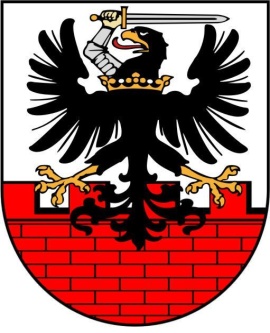 Starostwo Powiatowe w MalborkuPl. Słowiański 17, 82-200 MalborkInformacja o wynikach naboru na wolne stanowisko 
Audytora wewnętrznegoW wyniku przeprowadzonego konkursu na w/w stanowisko została wybrana w dniu 09 lutego 2022 rokuPani Urszula Szrederzamieszkała w BaninieWybrana kandydatka spełnia wszystkie wymagania formalne ustalone w ogłoszeniu o naborze na dane stanowisko. Podczas przeprowadzonej rozmowy wykazała się szerokim zakresem wiedzy, niezbędnym do wykonywania zadań na danym stanowisku.Malbork, dnia 10.02.2022r.